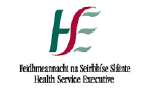 Temporary access to other User Account (Request)Information: This form is only required for request access to another staff member’s mailbox, folder or system access for any period of time (for example in cases when staff are absent), all sections of this form must be completed). *Denotes mandatory sections. If you require another member of staff to access your active mailbox, this form is not required (log a ticket with this request)This request must be authorised by a Senior Manager / HOD. All sections are mandatory. 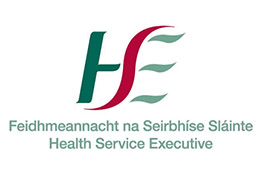 This form (page 2) is not required to be sent to ICT.  The following relates to Line Manager’s responsibilities when new or amended access is requested and should be completed, signed and filed by your department.  User DeclarationI have read and understood the Health Service Executive’s policies governing the use of its ICT resources.I agree to be bound by the terms therein.I understand that I may be subject to the HSE’s disciplinary procedures should I fail to comply with said policies.http://hsenet.hse.ie/Intranet/OoCIO/Service_Management/PoliciesProcedures/Policies/Policies.htmlTick to denote agreement:  Note: This form must be retained by the user’s account Manager for audit and control purposes1*Requestor Details*Requestor Details*Requestor Details*Requestor Details*Requestor Details*Requestor Details*Requestor Details*Requestor DetailsHSE         TUSLA   HSE         TUSLA   HSE         TUSLA   HSE         TUSLA   HSE         TUSLA   HSE         TUSLA   HSE         TUSLA   HSE         TUSLA   HSE         TUSLA   Agency / Contractor   Agency / Contractor   Agency / Contractor   Agency / Contractor   First Name:      First Name:      First Name:      First Name:      First Name:      Middle Name:      Middle Name:      Middle Name:      Middle Name:      Middle Name:      Middle Name:      Middle Name:      Middle Name:      Middle Name:      Middle Name:      Middle Name:      Last Name:      Last Name:      Last Name:      Last Name:      Last Name:      Last Name:      Grade / Job Title:      Grade / Job Title:      Grade / Job Title:      Grade / Job Title:      Grade / Job Title:      Grade / Job Title:      Grade / Job Title:      Grade / Job Title:      Grade / Job Title:      Grade / Job Title:      Grade / Job Title:      2HSE Personnel Number:      2HSE Personnel Number:      2HSE Personnel Number:      2HSE Personnel Number:      2HSE Personnel Number:      2HSE Personnel Number:      2HSE Personnel Number:      2HSE Personnel Number:      2HSE Personnel Number:      2HSE Personnel Number:      2HSE Personnel Number:      Department Name and Address (Full):      Department Name and Address (Full):      Department Name and Address (Full):      Department Name and Address (Full):      Department Name and Address (Full):      Department Name and Address (Full):      Department Name and Address (Full):      Department Name and Address (Full):      Department Name and Address (Full):      Department Name and Address (Full):      Department Name and Address (Full):      Department Name and Address (Full):      Department Name and Address (Full):      Department Name and Address (Full):      Department Name and Address (Full):      Department Name and Address (Full):      Department Name and Address (Full):      Department Name and Address (Full):      Department Name and Address (Full):      Department Name and Address (Full):      Department Name and Address (Full):      Department Name and Address (Full):      Email address:       Email address:       Email address:       Email address:       Email address:       Email address:       Email address:       HSE Landline / Mobile number:      HSE Landline / Mobile number:      HSE Landline / Mobile number:      HSE Landline / Mobile number:      HSE Landline / Mobile number:      HSE Landline / Mobile number:      HSE Landline / Mobile number:      HSE Landline / Mobile number:      HSE Landline / Mobile number:      HSE Landline / Mobile number:      HSE Landline / Mobile number:      HSE Landline / Mobile number:      HSE Landline / Mobile number:      HSE Landline / Mobile number:      HSE Landline / Mobile number:      Logon User Name:       Logon User Name:       Logon User Name:       Logon User Name:       Logon User Name:       Logon User Name:       Logon User Name:       Note: Name format used for logging onto a PC or laptopNote: Name format used for logging onto a PC or laptopNote: Name format used for logging onto a PC or laptopNote: Name format used for logging onto a PC or laptopNote: Name format used for logging onto a PC or laptopNote: Name format used for logging onto a PC or laptopNote: Name format used for logging onto a PC or laptopNote: Name format used for logging onto a PC or laptopNote: Name format used for logging onto a PC or laptopNote: Name format used for logging onto a PC or laptopNote: Name format used for logging onto a PC or laptopNote: Name format used for logging onto a PC or laptopNote: Name format used for logging onto a PC or laptopNote: Name format used for logging onto a PC or laptopNote: Name format used for logging onto a PC or laptop2*Type of access required*Type of access required*Type of access required*Type of access required*Type of access required*Type of access required*Type of access required*Type of access required*Type of access required*Type of access required*Type of access required*Type of access required*Type of access required*Type of access required*Type of access required*Type of access required*Type of access required*Type of access required*Type of access required*Type of access required*Type of access requiredType of Request -Please TickType of Request -Please TickDomain       (Device Password reset required)              Domain       (Device Password reset required)              Domain       (Device Password reset required)              Domain       (Device Password reset required)              Domain       (Device Password reset required)              Domain       (Device Password reset required)              Domain       (Device Password reset required)              Domain       (Device Password reset required)              Domain       (Device Password reset required)              Domain       (Device Password reset required)              Folder       Specify path name:      Folder       Specify path name:      Folder       Specify path name:      Folder       Specify path name:      Folder       Specify path name:      Folder       Specify path name:      Folder       Specify path name:      Folder       Specify path name:      Folder       Specify path name:      Folder       Specify path name:      Type of Request -Please TickType of Request -Please TickSystem    Specify System:      System    Specify System:      System    Specify System:      System    Specify System:      System    Specify System:      System    Specify System:      System    Specify System:      System    Specify System:      System    Specify System:      System    Specify System:      Other       Specify:       Other       Specify:       Other       Specify:       Other       Specify:       Other       Specify:       Other       Specify:       Other       Specify:       Other       Specify:       Other       Specify:       Other       Specify:       Type of Request -Please TickType of Request -Please TickMailbox  access: Active mailbox?: Y  N    Specify mailbox address:      Active mailbox?: Y  N    Specify mailbox address:      Active mailbox?: Y  N    Specify mailbox address:      Active mailbox?: Y  N    Specify mailbox address:      Active mailbox?: Y  N    Specify mailbox address:      Active mailbox?: Y  N    Specify mailbox address:      Active mailbox?: Y  N    Specify mailbox address:      Active mailbox?: Y  N    Specify mailbox address:      Active mailbox?: Y  N    Specify mailbox address:      Active mailbox?: Y  N    Specify mailbox address:      Active mailbox?: Y  N    Specify mailbox address:      Active mailbox?: Y  N    Specify mailbox address:      Active mailbox?: Y  N    Specify mailbox address:      Active mailbox?: Y  N    Specify mailbox address:      Active mailbox?: Y  N    Specify mailbox address:      Active mailbox?: Y  N    Specify mailbox address:      Active mailbox?: Y  N    Specify mailbox address:      Active mailbox?: Y  N    Specify mailbox address:      *Not applicable if it is your mailboxBusiness reason for request:Business reason for request:Business reason for request:Access Dates required:        Access Dates required:        Access Dates required:        From:From:From:From:From:From:From:To:To:3*Account Holder Details*Account Holder Details*Account Holder Details*Account Holder Details*Account Holder Details*Account Holder Details*Account Holder Details*Account Holder Details*Account Holder Details*Account Holder Details*Account Holder Details*Account Holder Details*Account Holder Details*Account Holder Details*Account Holder Details*Account Holder Details*Account Holder Details*Account Holder Details*Account Holder Details*Account Holder Details*Account Holder DetailsAccount Holder name:Account Holder name:Account Holder name:Employee Number:Employee Number:Employee Number:Employee Number:Employee Number:Employee Number:Email Address:Email Address:Email Address:Location & Department:Location & Department:Location & Department:4*Authorisation (Requestors Line Manager)*Authorisation (Requestors Line Manager)*Authorisation (Requestors Line Manager)*Authorisation (Requestors Line Manager)*Authorisation (Requestors Line Manager)*Authorisation (Requestors Line Manager)*Authorisation (Requestors Line Manager)*Authorisation (Requestors Line Manager)*Authorisation (Requestors Line Manager)*Authorisation (Requestors Line Manager)*Authorisation (Requestors Line Manager)*Authorisation (Requestors Line Manager)*Authorisation (Requestors Line Manager)*Authorisation (Requestors Line Manager)*Authorisation (Requestors Line Manager)*Authorisation (Requestors Line Manager)*Authorisation (Requestors Line Manager)*Authorisation (Requestors Line Manager)*Authorisation (Requestors Line Manager)*Authorisation (Requestors Line Manager)*Authorisation (Requestors Line Manager)I authorise the specified requestor access to the nominated Account Holder’s account for the stated dates, in line with the business justification outlined.  Please tick   I authorise the specified requestor access to the nominated Account Holder’s account for the stated dates, in line with the business justification outlined.  Please tick   I authorise the specified requestor access to the nominated Account Holder’s account for the stated dates, in line with the business justification outlined.  Please tick   I authorise the specified requestor access to the nominated Account Holder’s account for the stated dates, in line with the business justification outlined.  Please tick   I authorise the specified requestor access to the nominated Account Holder’s account for the stated dates, in line with the business justification outlined.  Please tick   I authorise the specified requestor access to the nominated Account Holder’s account for the stated dates, in line with the business justification outlined.  Please tick   I authorise the specified requestor access to the nominated Account Holder’s account for the stated dates, in line with the business justification outlined.  Please tick   I authorise the specified requestor access to the nominated Account Holder’s account for the stated dates, in line with the business justification outlined.  Please tick   I authorise the specified requestor access to the nominated Account Holder’s account for the stated dates, in line with the business justification outlined.  Please tick   I authorise the specified requestor access to the nominated Account Holder’s account for the stated dates, in line with the business justification outlined.  Please tick   I authorise the specified requestor access to the nominated Account Holder’s account for the stated dates, in line with the business justification outlined.  Please tick   I authorise the specified requestor access to the nominated Account Holder’s account for the stated dates, in line with the business justification outlined.  Please tick   I authorise the specified requestor access to the nominated Account Holder’s account for the stated dates, in line with the business justification outlined.  Please tick   I authorise the specified requestor access to the nominated Account Holder’s account for the stated dates, in line with the business justification outlined.  Please tick   I authorise the specified requestor access to the nominated Account Holder’s account for the stated dates, in line with the business justification outlined.  Please tick   I authorise the specified requestor access to the nominated Account Holder’s account for the stated dates, in line with the business justification outlined.  Please tick   I authorise the specified requestor access to the nominated Account Holder’s account for the stated dates, in line with the business justification outlined.  Please tick   I authorise the specified requestor access to the nominated Account Holder’s account for the stated dates, in line with the business justification outlined.  Please tick   I authorise the specified requestor access to the nominated Account Holder’s account for the stated dates, in line with the business justification outlined.  Please tick   I authorise the specified requestor access to the nominated Account Holder’s account for the stated dates, in line with the business justification outlined.  Please tick   I authorise the specified requestor access to the nominated Account Holder’s account for the stated dates, in line with the business justification outlined.  Please tick   I authorise the specified requestor access to the nominated Account Holder’s account for the stated dates, in line with the business justification outlined.  Please tick     I confirm that the HSE National IT Security Policies will be provided to the specified account holder.     I confirm that the HSE National IT Security Policies will be provided to the specified account holder.     I confirm that the HSE National IT Security Policies will be provided to the specified account holder.     I confirm that the HSE National IT Security Policies will be provided to the specified account holder.     I confirm that the HSE National IT Security Policies will be provided to the specified account holder.     I confirm that the HSE National IT Security Policies will be provided to the specified account holder.    I confirm that I will get the specified account holder to sign the User Declaration form (page 2 of this document). I will retain a copy of the signed declaration for audit purposes. The User Declaration form is not required to be sent to ICT.   I confirm that I will get the specified account holder to sign the User Declaration form (page 2 of this document). I will retain a copy of the signed declaration for audit purposes. The User Declaration form is not required to be sent to ICT.   I confirm that I will get the specified account holder to sign the User Declaration form (page 2 of this document). I will retain a copy of the signed declaration for audit purposes. The User Declaration form is not required to be sent to ICT.   I confirm that I will get the specified account holder to sign the User Declaration form (page 2 of this document). I will retain a copy of the signed declaration for audit purposes. The User Declaration form is not required to be sent to ICT.   I confirm that I will get the specified account holder to sign the User Declaration form (page 2 of this document). I will retain a copy of the signed declaration for audit purposes. The User Declaration form is not required to be sent to ICT.   I confirm that I will get the specified account holder to sign the User Declaration form (page 2 of this document). I will retain a copy of the signed declaration for audit purposes. The User Declaration form is not required to be sent to ICT.   I confirm that I will get the specified account holder to sign the User Declaration form (page 2 of this document). I will retain a copy of the signed declaration for audit purposes. The User Declaration form is not required to be sent to ICT.   I confirm that I will get the specified account holder to sign the User Declaration form (page 2 of this document). I will retain a copy of the signed declaration for audit purposes. The User Declaration form is not required to be sent to ICT.   I confirm that I will get the specified account holder to sign the User Declaration form (page 2 of this document). I will retain a copy of the signed declaration for audit purposes. The User Declaration form is not required to be sent to ICT.   I confirm that I will get the specified account holder to sign the User Declaration form (page 2 of this document). I will retain a copy of the signed declaration for audit purposes. The User Declaration form is not required to be sent to ICT.   I confirm that I will get the specified account holder to sign the User Declaration form (page 2 of this document). I will retain a copy of the signed declaration for audit purposes. The User Declaration form is not required to be sent to ICT.   I confirm that I will get the specified account holder to sign the User Declaration form (page 2 of this document). I will retain a copy of the signed declaration for audit purposes. The User Declaration form is not required to be sent to ICT.   I confirm that I will get the specified account holder to sign the User Declaration form (page 2 of this document). I will retain a copy of the signed declaration for audit purposes. The User Declaration form is not required to be sent to ICT.   I confirm that I will get the specified account holder to sign the User Declaration form (page 2 of this document). I will retain a copy of the signed declaration for audit purposes. The User Declaration form is not required to be sent to ICT.   I confirm that I will get the specified account holder to sign the User Declaration form (page 2 of this document). I will retain a copy of the signed declaration for audit purposes. The User Declaration form is not required to be sent to ICT.   I confirm that I will get the specified account holder to sign the User Declaration form (page 2 of this document). I will retain a copy of the signed declaration for audit purposes. The User Declaration form is not required to be sent to ICT.  HSE National IT Security Policies linkHSE ICT PoliciesHSE National IT Security Policies linkHSE ICT PoliciesHSE National IT Security Policies linkHSE ICT PoliciesHSE National IT Security Policies linkHSE ICT PoliciesHSE National IT Security Policies linkHSE ICT PoliciesHSE National IT Security Policies linkHSE ICT PoliciesThese policies cover the correct and appropriate use of the Health Service Executive’s information Technology (I.T.) resources.These policies cover the correct and appropriate use of the Health Service Executive’s information Technology (I.T.) resources.These policies cover the correct and appropriate use of the Health Service Executive’s information Technology (I.T.) resources.These policies cover the correct and appropriate use of the Health Service Executive’s information Technology (I.T.) resources.These policies cover the correct and appropriate use of the Health Service Executive’s information Technology (I.T.) resources.These policies cover the correct and appropriate use of the Health Service Executive’s information Technology (I.T.) resources.These policies cover the correct and appropriate use of the Health Service Executive’s information Technology (I.T.) resources.These policies cover the correct and appropriate use of the Health Service Executive’s information Technology (I.T.) resources.These policies cover the correct and appropriate use of the Health Service Executive’s information Technology (I.T.) resources.These policies cover the correct and appropriate use of the Health Service Executive’s information Technology (I.T.) resources.These policies cover the correct and appropriate use of the Health Service Executive’s information Technology (I.T.) resources.These policies cover the correct and appropriate use of the Health Service Executive’s information Technology (I.T.) resources.These policies cover the correct and appropriate use of the Health Service Executive’s information Technology (I.T.) resources.These policies cover the correct and appropriate use of the Health Service Executive’s information Technology (I.T.) resources.These policies cover the correct and appropriate use of the Health Service Executive’s information Technology (I.T.) resources.These policies cover the correct and appropriate use of the Health Service Executive’s information Technology (I.T.) resources.*HOD or Senior Manager Name:      Must be authorised by Grade VIII or higher - IT Access Control Policy  Link*HOD or Senior Manager Name:      Must be authorised by Grade VIII or higher - IT Access Control Policy  Link*HOD or Senior Manager Name:      Must be authorised by Grade VIII or higher - IT Access Control Policy  Link*HOD or Senior Manager Name:      Must be authorised by Grade VIII or higher - IT Access Control Policy  Link*HOD or Senior Manager Name:      Must be authorised by Grade VIII or higher - IT Access Control Policy  Link*HOD or Senior Manager Name:      Must be authorised by Grade VIII or higher - IT Access Control Policy  Link*HOD or Senior Manager Name:      Must be authorised by Grade VIII or higher - IT Access Control Policy  Link*HOD or Senior Manager Name:      Must be authorised by Grade VIII or higher - IT Access Control Policy  Link*HOD or Senior Manager Name:      Must be authorised by Grade VIII or higher - IT Access Control Policy  Link*HOD or Senior Manager Name:      Must be authorised by Grade VIII or higher - IT Access Control Policy  Link*HOD or Senior Manager Name:      Must be authorised by Grade VIII or higher - IT Access Control Policy  Link*HOD or Senior Manager Name:      Must be authorised by Grade VIII or higher - IT Access Control Policy  Link*HOD or Senior Manager Name:      Must be authorised by Grade VIII or higher - IT Access Control Policy  Link*Grade / Job Title:      *Grade / Job Title:      *Grade / Job Title:      *Grade / Job Title:      *Grade / Job Title:      *Grade / Job Title:      *Grade / Job Title:      *Grade / Job Title:      *Grade / Job Title:      *HSE Telephone or Mobile:      *HSE Telephone or Mobile:      *HSE Telephone or Mobile:      *HSE Telephone or Mobile:      *HSE Telephone or Mobile:      *HSE Telephone or Mobile:      *HSE Telephone or Mobile:      *HSE Telephone or Mobile:      *Email Address:      *Email Address:      *Email Address:      *Email Address:      *Email Address:      *Email Address:      *Email Address:      *Email Address:      *Email Address:      *Email Address:      *Email Address:      *Email Address:      *Email Address:      *Date:      5*Human Resources authorisation*Human Resources authorisation*Human Resources authorisation*Human Resources authorisation*Human Resources authorisation*Human Resources authorisation*Human Resources authorisation*Human Resources authorisation*Human Resources authorisation*Human Resources authorisation*Human Resources authorisation*Human Resources authorisation*Human Resources authorisation*Human Resources authorisation*Human Resources authorisation*Human Resources authorisation*Human Resources authorisation*Human Resources authorisation*Human Resources authorisation*Human Resources authorisation*Human Resources authorisationThis request has been checked and verified by the HR department on behalf of the original account holder. This access is approved and does not cause any HR issue between the account holder and manager.  Please tick   This request has been checked and verified by the HR department on behalf of the original account holder. This access is approved and does not cause any HR issue between the account holder and manager.  Please tick   This request has been checked and verified by the HR department on behalf of the original account holder. This access is approved and does not cause any HR issue between the account holder and manager.  Please tick   This request has been checked and verified by the HR department on behalf of the original account holder. This access is approved and does not cause any HR issue between the account holder and manager.  Please tick   This request has been checked and verified by the HR department on behalf of the original account holder. This access is approved and does not cause any HR issue between the account holder and manager.  Please tick   This request has been checked and verified by the HR department on behalf of the original account holder. This access is approved and does not cause any HR issue between the account holder and manager.  Please tick   This request has been checked and verified by the HR department on behalf of the original account holder. This access is approved and does not cause any HR issue between the account holder and manager.  Please tick   This request has been checked and verified by the HR department on behalf of the original account holder. This access is approved and does not cause any HR issue between the account holder and manager.  Please tick   This request has been checked and verified by the HR department on behalf of the original account holder. This access is approved and does not cause any HR issue between the account holder and manager.  Please tick   This request has been checked and verified by the HR department on behalf of the original account holder. This access is approved and does not cause any HR issue between the account holder and manager.  Please tick   This request has been checked and verified by the HR department on behalf of the original account holder. This access is approved and does not cause any HR issue between the account holder and manager.  Please tick   This request has been checked and verified by the HR department on behalf of the original account holder. This access is approved and does not cause any HR issue between the account holder and manager.  Please tick   This request has been checked and verified by the HR department on behalf of the original account holder. This access is approved and does not cause any HR issue between the account holder and manager.  Please tick   This request has been checked and verified by the HR department on behalf of the original account holder. This access is approved and does not cause any HR issue between the account holder and manager.  Please tick   This request has been checked and verified by the HR department on behalf of the original account holder. This access is approved and does not cause any HR issue between the account holder and manager.  Please tick   This request has been checked and verified by the HR department on behalf of the original account holder. This access is approved and does not cause any HR issue between the account holder and manager.  Please tick   This request has been checked and verified by the HR department on behalf of the original account holder. This access is approved and does not cause any HR issue between the account holder and manager.  Please tick   This request has been checked and verified by the HR department on behalf of the original account holder. This access is approved and does not cause any HR issue between the account holder and manager.  Please tick   This request has been checked and verified by the HR department on behalf of the original account holder. This access is approved and does not cause any HR issue between the account holder and manager.  Please tick   This request has been checked and verified by the HR department on behalf of the original account holder. This access is approved and does not cause any HR issue between the account holder and manager.  Please tick   This request has been checked and verified by the HR department on behalf of the original account holder. This access is approved and does not cause any HR issue between the account holder and manager.  Please tick   This request has been checked and verified by the HR department on behalf of the original account holder. This access is approved and does not cause any HR issue between the account holder and manager.  Please tick   HR Senior Manager’s Name:HR Senior Manager’s Name:HR Senior Manager’s Name:HR Senior Manager’s Name:Location: Location: Location: Location: Location: Location: HR Senior Manager’s Signature:HR Senior Manager’s Signature:HR Senior Manager’s Signature:HR Senior Manager’s Signature:Date: Date: Date: Date: Date: Date: Please attach this form to a NSD Self Service request ticket – LinkPlease attach this form to a NSD Self Service request ticket – LinkPlease attach this form to a NSD Self Service request ticket – LinkPlease attach this form to a NSD Self Service request ticket – LinkPlease attach this form to a NSD Self Service request ticket – LinkPlease attach this form to a NSD Self Service request ticket – LinkPlease attach this form to a NSD Self Service request ticket – LinkPlease attach this form to a NSD Self Service request ticket – LinkPlease attach this form to a NSD Self Service request ticket – LinkPlease attach this form to a NSD Self Service request ticket – LinkPlease attach this form to a NSD Self Service request ticket – LinkPlease attach this form to a NSD Self Service request ticket – LinkPlease attach this form to a NSD Self Service request ticket – LinkPlease attach this form to a NSD Self Service request ticket – LinkPlease attach this form to a NSD Self Service request ticket – LinkPlease attach this form to a NSD Self Service request ticket – LinkPlease attach this form to a NSD Self Service request ticket – LinkPlease attach this form to a NSD Self Service request ticket – LinkPlease attach this form to a NSD Self Service request ticket – LinkPlease attach this form to a NSD Self Service request ticket – LinkPlease attach this form to a NSD Self Service request ticket – LinkPlease attach this form to a NSD Self Service request ticket – Link